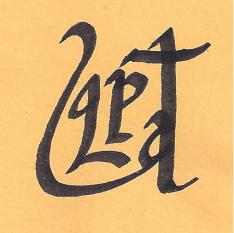 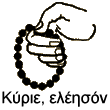 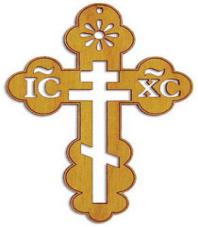 Prions les Uns pour les Autres au 12 août 2017Rév. Père Archimandrite Thomas Cancer. 3 Saint JUDE- 5 Saint SATURNIN- 6 Saint SALVI- 6 Saint NICOLAS- 6 Sainte BRIGITTE DE KILDARE- 9 Sainte COLOMBE.Jean-Christophe Influence démoniaque.  4 Saint ANASTASE le PERSE-  6 Saint ADELPHE DE REMIREMONT-  6  Saint ALLYRE de CLERMONT-  7  Saint SECONDELLE de NANTES-  11  Sainte ALDEGONDE de MAUBEUGE-  11 Sainte  CLOTILDE, REINE de FRANCE.Sylvie Maladie chronique.   3 Saint JUDE-  4 Saints CÔME et DAMIEN-  6  Saint AGAPIT de KIEV-  8  Saint BLAISE de SEBASTE-  9  Sainte BABARA-  9  Sainte SOLANGE-  Thomas Remerciement permis réussi. 3 Saint JUDE- 5 Saint VINCENT- 6 Saint SALVI- 6 Saint REMY- 6 Saint JUSTIN DE BIGORRE- 9 Saint PIERRE LE NOUVEAU.Cécile Burn out.  3 Saint JUDE -   5 Saint SATURNIN -   5 Saint ANTHYME-   6 Saint QUINTIEN -   6 Saint ANICET-   9 Saint PIERRE le NOUVEAU.Isabelle Mal au sein gauche. 3 Saint JUDE- 4 Saint QUIRIN DE ROME- 5 Saint GILLES ou AEGIDE de NIMES- 6 Saint ELOI DE NOYON- 9 Sainte MARINE-  11 Sainte  ODE d'AMAY.Cédric Protection. 3 Saint JUDE- 5 Saint BLAISE DE SEBASTE- 5 Saint FORT- 6 Saint SERAPHIM DE SAROV- 6 Saint SALVI- 6 Sainte BRIGITTE DE KILDARE.Jeanine Dépressive. 3 Saint JUDE- 6 Saint AMABLE DE RIOM- 6 Saint CLAUDE DE BESANCON- 6 Saint SALVI- 7 Saint COLOMBAN DE LUXEUIL- 9 Saint PIERRE LE NOUVEAU.Florence rééducation douloureuse prothèse du genou.   3 Saint JUDE-  4  Saints QUARANTE MARTYRS de SEBASTE-  6  Saint HONORAT-  7  Saint TEÏ de LANDEVENNZEC-  9  Sainte MARINE- 11 Sainte AMELBERGE de MUNSTER-BILSEN.         Yannick suivi par thérapeute pour surmonter échec de prépa pour reprendre confiance en lui et se remettre aux études et faire le bon choix cette année.   3  Saint THOMAS APÔTRE-  3  Saint PAUL le SIMPLE-  6  Saint PAUL de NARBONNE-  6 Saint CLAUDE de BESANCON-  6 Saint AMABLE de RIOM-  7  Saint COLOMBAN de LUXEUIL.Patrick merci va mieux pris en charge médicalement.  3 Saint JUDE- 5 Saint VINCENT- 6 Saint QUINTIEN- 6 Saint REMY- 6 Saint JUSTIN DE BIGORRE- 9 Saint PIERRE LE NOUVEAU.Intention pour nos défunts au 12 août 2017Armande Décédée.  2 Saint JOSEPH- 7 Saint GUERAUD.  